Object: Dear Dr hhhhScientific co-director of the projectjkkllkkl, French LIA manager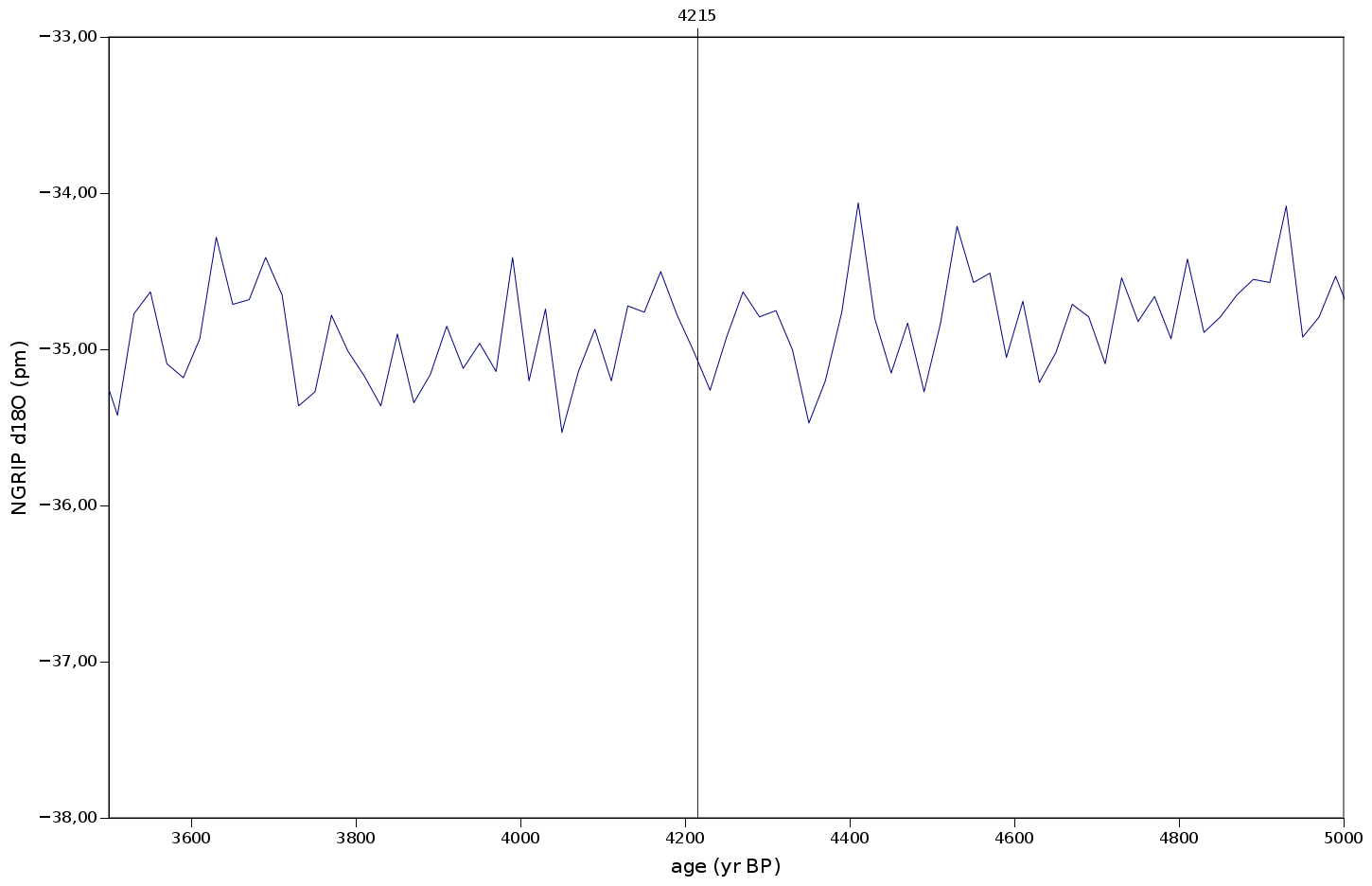 